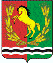        АДМИНИСТРАЦИЯ МУНИЦИПАЛЬНОГО ОБРАЗОВАНИЯ ЮДИНСКИЙ СЕЛЬСОВЕТ  АСЕКЕЕВСКОГО  РАЙОНА  ОРЕНБУРГСКОЙ  ОБЛАСТИ П О С Т А Н О В Л Е Н И Е04.03.2019					                                                        №11а-пп. ЮдинкаО внесении изменений в постановление № 10-п от 06.04.2017 «Об утверждении  административного регламента предоставления муниципальной услуги «Признание граждан малоимущими в целях принятия на учет в качестве нуждающихся в жилых помещениях муниципального жилищного фонда, предоставляемых по договорам социального найма»В соответствии с ч.5 ст.52 Жилищного кодекса Российской Федерации от 29 декабря  2004 года № 188-ФЗ, руководствуясь Уставом муниципального образования Юдинский сельсовет Асекеевского района Оренбургской области постановляю:1. Внести изменения в административный регламент предоставления муниципальной услуги « Признание граждан малоимущими в целях  принятия на учет в качестве нуждающихся в жилых помещениях  муниципального жилищного фонда, предоставляемых по договорам социального найма»:          1.1 Раздел 5 внести следующие  изменения:   Случаи обжалования заявителем  решений и действий (бездействий) органа, предоставляющего муниципальную услугу, должностного лица органа, предоставляющего муниципальную услугу либо муниципального служащего:нарушение срока регистрации  запроса о предоставлении муниципальной услуги;нарушение срока предоставления муниципальных услуг;требование у заявителя  документов  не предусмотренных  муниципальными правовыми актами для предоставления муниципальной услуги; отказ в приеме документов, предоставление которых  предусмотрено муниципальными правовыми актами, у заявителя;Отказ в предоставлении муниципальной услуги , если основания отказа не предусмотрены, муниципальными правовыми актами;Затребование с заявителя при предоставлении муниципальной услуги платы не предусмотренной муниципальными правовыми актами;Отказ органа , предоставляющего муниципальную услугу, должностного лица органа, органа, предоставляющего муниципальную услугу, в исправлении допущенных ими опечаток и ошибок  в выданных  в результате предоставления муниципальной услуги документах;2. Постановление вступает в силу со дня принятия.Глава администрации 								А.И.Кийло